                                                                                                                                                                                                                                                                                                                                                                                                                                                                                                                                                                                                                                                                                                                                                                                                                                                                                                        GREENWOOD PUBLIC SCHOOL, ADITYAPURAM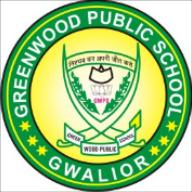 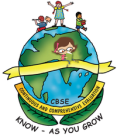 OUR MOTTO-DEVELOPMENT WITH DELIGHTDATESHEET FOR SECOND PREBOARD EXAMINATION-(2022-23)CLASS XII (COMMERCE+HUMANITIES)POINTS TO REMEMBERExam Timings: - 09:00am to 12:00noon. Reporting Timings to school is 8:30am sharp.Come to school in proper uniform on all exam days, without which you will not be allowed to appear for the exam.In case you fail to appear for the Pre board Examination. You will not be issued the CBSE Board Exam Roll Card and you may even be debarred from the Board Practical Exam.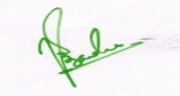 PRINCIPALDATEDAYSUBJECTS04/01/2023WEDNESDAYEconomics + Political Science06/01/2023FRIDAYEnglish Core09/01/2023MONDAYHistory + Business Studies11/01/2023WEDNESDAYSociology + Accountancy13/01/2023FRIDAYPhysical Education/Painting